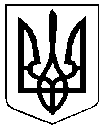 УКРАЇНАКОСТЯНТИНІВСЬКА РАЙОННА ДЕРЖАВНА АДМІНІСТРАЦІЯВІДДІЛ ОСВІТИпр.Ломоносова, 156, м. Костянтинівка, Донецька область,85102  тел.:(06272) 2-12-31, факс:2-12-31,Е-mail: krdarayono@ukr.net, Web: http//www.konstantinovka.ucoz.ua, ЄДРПОУ 02142661__________________________________________________________________________________29.11.2016 № 1065/01-5                              Керівникам навчальних та дошкільних закладівЩодо організації вивченняПравил поведінки громадянна залізничному транспорті        	До Міністерства освіти і науки України надійшов лист Публічного акціонерного товариства «Українська залізниця» від 20.11.2016 № Ц/2-3/5847-16 про стурбованість щодо збільшення кількості випадків травматизму невиробничого характеру на об’єктах залізничного транспорту у тому числі за участю дітей шкільного віку.	З метою попередження травмування дітей та підлітків на об’єктах залізничного транспорту та підвищення рівня обізнаності громадян та правила перебування на залізниці і можливі наслідки порушень цих правил Міністерством освіти і науки України пропонується передбачити вивчення Правил безпеки громадян на залізничному транспорті України, затверджених наказом Міністерства транспорту України від 19.02.1998 № 54 та Правил поведінки громадян на залізничному транспорті, затверджених постановою Кабінету Міністрів України від 10.11.1995 №903, вихованцями, учнями під час навчально-виховного процесу.  	Інформацію  про виконану роботу надати у відділ освіти до 10.12.2016 року.Начальник відділу освітирайдержадміністрації							       Н.М.ВиниченкоСімоненко Ф.Х.